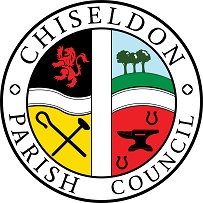 You are summoned to the DECEMBER PARISH COUNCIL MEETING.AGENDA on Monday 9th December 2019 at 7.30pm at the Old Chapel Butts Road.  PUBLIC RECESS   -   to receive questions and comments from the public on Council related matters.  Members of the public are allowed to address the Chair for 3 minutes.  No decisions will be taken at this meeting. Discussion will only take place when a subject raised is within an agenda item.  Maximum 10 minutes1.Vote for CO-OPTION OF COUNCILLORS if required 2. LIST ATTENDANCES AND VOTE ON APPROVAL OF APOLOGIES FOR ABSENCE (Absences without apologies to be noted separately)3. DECLARATIONS OF INTERESTS and vote on any dispensations requested. 4. APPROVAL OF MINUTES – Full Council meeting on 11th November 20195. ACTION POINTS	6. Mr Ian McMurray reporting on his proposed planning application for the Three Trees Farm Shop7. COMMUNITY SAFETY, inc Police report8.  Ward Cllr reportsCllr Sumner – Badbury Post box update9. Review of SBC protocols documents. Feedback suggested for SBC.  See additional documentation10. Review of Parish Council’s Immediate, Short and Long term strategies – see strategy meeting minutes from Jan 2019. (Already circulated)11. Review & Vote on British Telecom proposal to remove phone box at Castle View Road – See additional documentation12. Meeting dates for 2020. Separate Planning into a Committee. Leave Finance as part of Full Council – discussion & votePLANNING ITEMS 13. Discuss & vote on S/HOU/19/1663. 48 Norris Close. Single storey rear extension14. Discuss & vote on S/19/1755. 15 dwellings on land east of Berricot Lane, Badbury. FINANCE ITEMS See additional documentation for all items15. Becoming a living wage employer. 16. Quarterly review of budget report.17. Community Funding – Health Questionnaire – Should CPC apply? 18. Grant request from the organisers of the Memory Café in the Parish.19. COMMITTEE REPORTS:Finance – Approve Nov finance figuresEGPA from Cllr RawlingsRisk Assessment report from ClerkGrants Sub-committee update20.  Items for next agendaThe next Full Council meeting will be on Monday 13th January 2020 at 7.30pm in the Recreation Hall, off Norris Close.Contact details:Mrs Clair Wilkinson,    Clerk and Responsible Financial Officerclerk@chiseldon-pc.gov.uk     Tel 01793 740744Signed by Clerk:    C Wilkinson    Dated: 4.12.19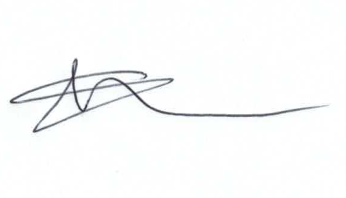 Public notice – if you comment during public recess at a council meeting your personal details (such as name and address as relevant) will be recorded on the minutes.  Please advise the Clerk at the time of speaking if you do not wish your personal details to be noted.  Please see our privacy policy on www.chiseldon-pc.gov.uk for full details of how we store & manage data. Additional Information  
Please don’t forget to get your login and then sign up for the on-line Cllrs GDPR training. Deadline for completion December 31st 2019. Please complete this to show the electorate that you are taking their data security seriously.Legislation to allow the council to vote and/or act:TO FOLLOW